Муниципальное бюджетное дошкольное образовательное учреждение «Целинный детский сад №1 «Ромашка» общеразвивающего вида Целинного района Алтайского краяРазвлечение в старшей группе«Люблю тебя, мой край родной!»Формирование экологического воспитания дошкольников краеведческого характераСоставила воспитатель: Подлесных Евгения АлександровнаДетей присутствовало: 20 человекс.Целинное, 2015г.Развлечение "Люблю тебя, мой край родной!"Цель: Вызывать интерес к родному краю. Прививать любовь и гордость за родной край.Задачи: - Углубить это чувство, помочь растущему человеку открывать Родину в том, что ему близко и дорого – в ближайшем окружении. - Расширить круг представлений о родном крае, дать о нем некоторые доступные для ребенка исторические сведения, показав всё, что свято чтут люди, - значит раздвинуть горизонты познаваемого, заронив в детское сердце искорку любви к Родине.Ход занятия:Звучит  музыка.Ведущий:     Есть на карте России                      От Москвы вдалеке                      В самом центре Сибири                      Уголочек с названьем красивым                                 Мой Алтай!                      И зовем мы тебя золотым!(Ведущая приглашает пройти к карте России и найти, где расположен Алтайский край).                   Алтайский край                   Расположился вдалеке                   Он от столицы                   Соседи любят все его:                   Монголия, Китай,                   Новосибирск и Кемерово                                         Мой Алтай                                         Для меня ты                                         Всегда был родным                                         Милым, добрым и дорогим.Песня: « Родная сторона».              Какие здесь красивые места.               Что стоит Кулунда,               И Колывань, и Барнаул,               И Белокуриха сама!Ведущий:    Алтай красив в любое время года.                                         Тихо. Утро раннее                                         Солнышко встает.                                         Где-то над поляной                                         Жаворонок песнь поет                                         Обо всем вокруг                                         Об Алтае нашем                                         О цветах, березке,                                         О родной сторонке                                         В песне прославляя,                                         Родину свою.Вальс.                  По тротуарам и дорожкам                 Шагает осень в красненьких сапожках.                 Играть звала ребят сегодня                 Бросала листья в окна к ним                 Дождем лила, смывала все дорожки                 Сама надела красные сапожки                 И заявилась в гости к ним.Танец с листьями.                                         Алтайский край                                         Прославил сам себя                                         Здесь проживали знаменитости России                                         Родился здесь Шукшин,                                         Бианки здесь бывал                                         А Рерих наш Алтай                                         В картинах воспевал.Стихи читают родители.1. « Снова смотрит он с телеэкрана -       Вновь живет, а не играет роль       Не большой, но с сердцем великана       А в глазах - огонь, печаль и боль».2.    « А в глазах любовь и слезы       Потому, что в роще за рекой       Снова распустились березы       Украшая край его родной»3. «Слов простых немыслимая сила      Рвется в наши души и сердца      Значит жив еще Шукшин Василий      И не будет жизни той конца".      Мы с вами родились и живем в Алтайском крае. Здесь живут и трудятся замечательные люди.« Какие люди здесь живут        Они выращивают хлеб,        Сажают лес,        И землю нашу берегут!»Ведущий:  Пшеница, колосом звенит                 Над белой рощей дымка вьется                 И песня просится в зенит                 И сердцу радостно поется                 Березы клонятся в зарю                 И я поклон земле творю                 За жизнь, за хлеб                 За эту песню,                Тебя, Алтай, благодарю!Уходим в группу пить чай с вкусным хлебом Алтая.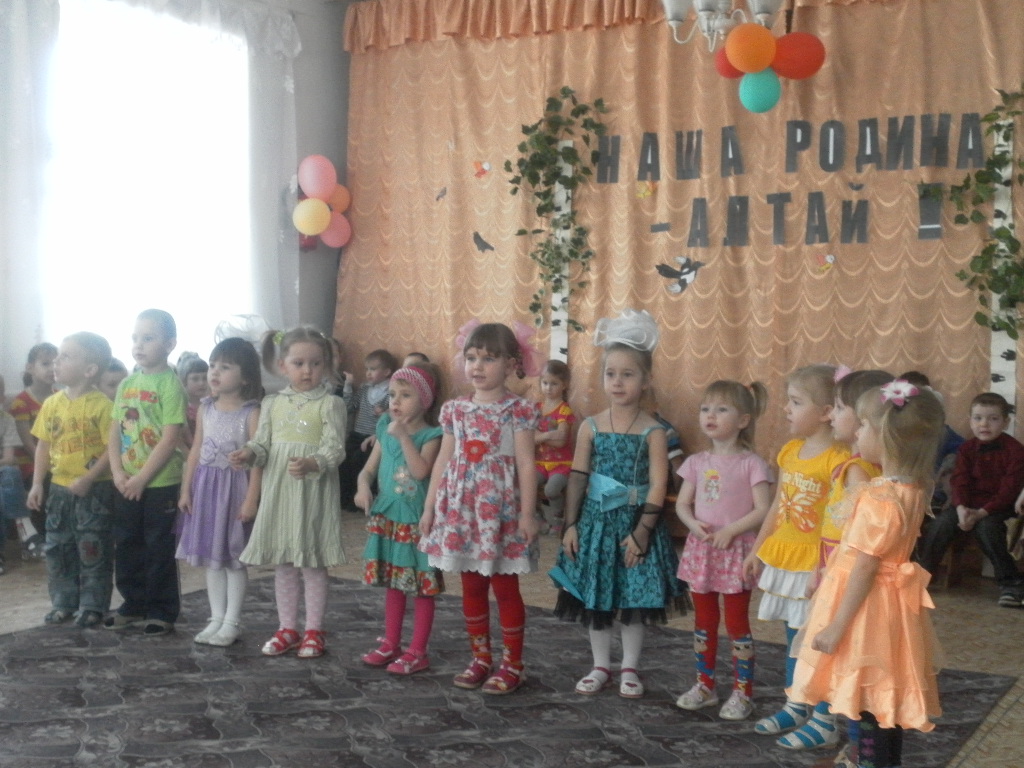 